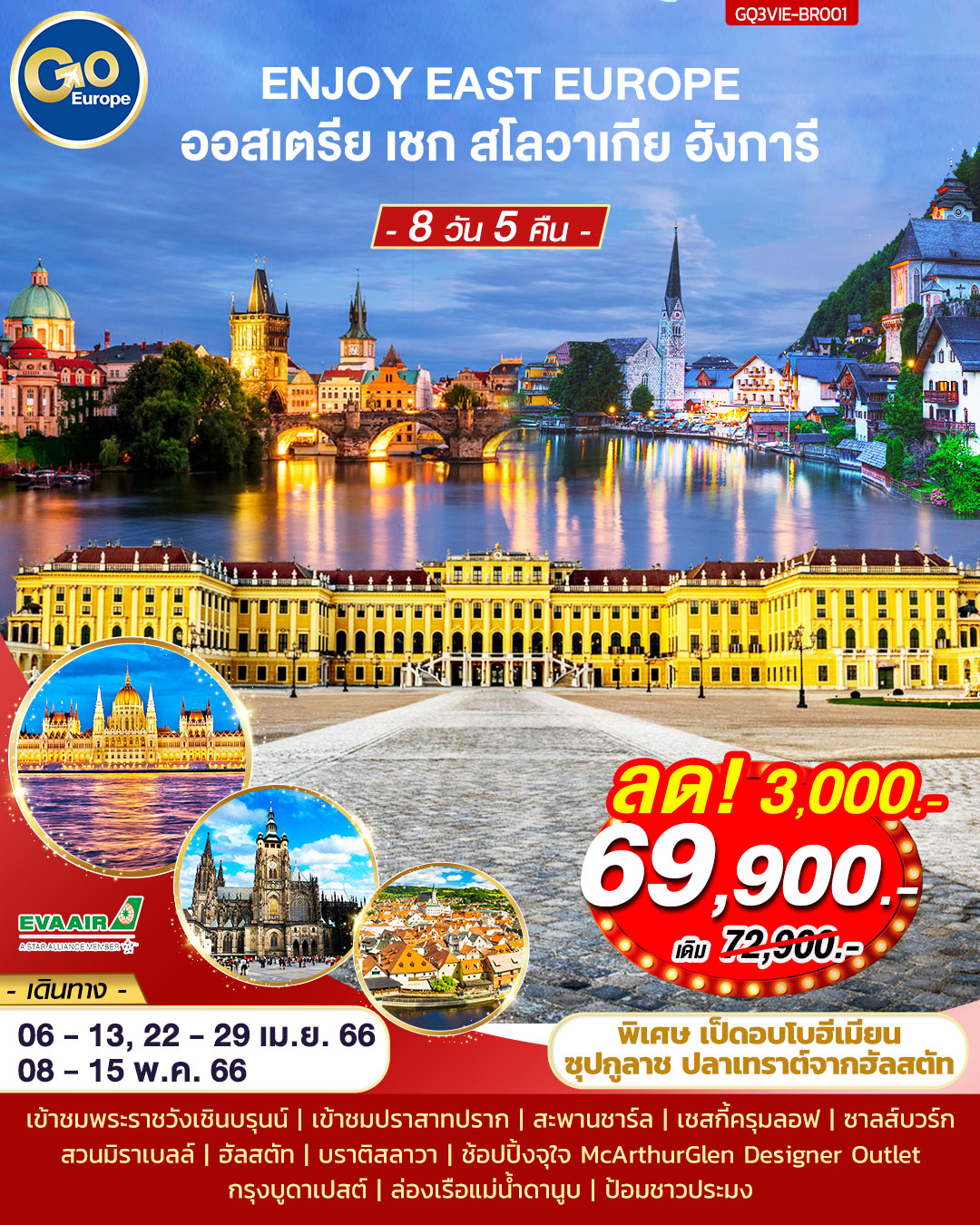 ENJOY EAST EUROPEออสเตรีย เชก สโลวาเกีย ฮังการี8 วัน 5 คืน โดยสายการบินEVA Air (BR) อัตราค่าบริการและเงื่อนไขรายการท่องเที่ยว
ราคาทัวร์ข้างต้นยังไม่รวมค่าทิปมัคคุเทศน์ท้องถิ่นและคนขับรถรวม 12/ท่าน/ทริปราคาทัวร์ข้างต้นยังไม่รวมค่าทิปหัวหน้าทัวร์ที่ดูแลคณะจากเมืองไทย 24/ท่าน/ทริป***โปรแกรมอาจจะมีการปรับเปลี่ยนตามความเหมาะสมของสภาพอากาศและฤดูกาล***เงื่อนไขการเดินทางเข้าออกจากประเทศไทย (Update 1 มิถุนายน 2565)ผู้มีสัญชาติไทย► เอกสารที่ต้องทำการเตรียมก่อนเดินทาง1. พาสปอร์ตตัวจริง (อายุการใช้งานมากกว่า 6 เดือน)2. เตรียมเอกสาร Vaccinated Certificate (ข้อมูลตรงตามพาสปอร์ต) หรือ เอกสาร International Vaccinated Certificate (สามารถลงทะเบียนขอออนไลน์ ได้ในแอปพลิเคชัน “หมอพร้อม” หรือวัคซีนพาสปอร์ต *เล่มสีเหลือง* ที่ออกโดยกรมควบคุมโรค กระทรวงสาธารณสุข ที่ได้รับวัคซีนเงื่อนไขการให้บริการชำระเงินมัดจำท่านละ 40,000 บาท โดยโอนเข้าบัญชี ที่นั่งจะยืนยันเมื่อได้รับเงินมัดจำแล้วเท่านั้น***ในกรณีที่ต้องการให้บริษัทยื่นวีซ่าให้ ค่าวีซ่าจะต้องชำระเข้ามาพร้อมค่ามัดจำ***ส่งสำเนาหน้าพาสปอร์ตของผู้ที่เดินทาง ที่มีอายุการใช้งานไม่น้อยกว่า 6 เดือน เพื่อทำการจองคิวยื่นวีซ่าภายใน  3 วันนับจากวันจอง หากไม่ส่งสำเนาหน้าพาสปอร์ตทางบริษัทขออนุญาติยกเลิกการจองทัวร์โดยอัตโนมัติเมื่อได้รับการยืนยันว่ากรุ๊ปออกเดินทางได้ ลูกค้าจัดเตรียมเอกสารให้การขอวีซ่าได้ทันทีหากท่านที่ต้องการออกตั๋วโดยสารภายในประเทศ (กรณีลูกค้าอยู่ต่างจังหวัด) ให้ท่านติดต่อเจ้าหน้าที่ก่อนออกบัตรโดยสารทุกครั้ง หากออกบัตรโดยสารโดยมิแจ้งเจ้าหน้าที่ ทางบริษัทขอสงวนสิทธิ์ไม่รับผิดชอบ ค่าใช้จ่ายที่เกิดขึ้นการยื่นวีซ่าในแต่ละสถานทูตมีการเตรียมเอกสาร และมีขั้นตอนการยื่นวีซ่าไม่เหมือนกัน ทั้งแบบหมู่คณะและยื่น รายบุคคล (แสดงตน) ท่านสามารถสอบถามข้อมูลเพื่อประกอบการตัดสินใจก่อนการจองได้จากทางเจ้าหน้าที่หากในคณะของท่านมีผู้ต้องการดูแลพิเศษ นั่งรถเข็น (Wheelchair), เด็ก, ผู้สูงอายุ, มีโรคประจำตัว หรือไม่สะดวกใน  การเดินทางท่องเที่ยวในระยะเวลาเกินกว่า 4-5 ชั่วโมงติดต่อกัน ท่านและครอบครัวต้องให้การดูแลสมาชิกภายในครอบครัวของท่านเอง เนื่องจากการเดินทางเป็นหมู่คณะ หัวหน้าทัวร์มีความจำเป็นต้องดูแลคณะทัวร์ทั้งหมดอัตราค่าบริการรวม1.	ค่าตั๋วเครื่องบิน ชั้นประหยัด ( Economy Class) ที่ระบุวันเดินทางไปกลับพร้อมคณะ (ในกรณีมีความประสงค์	อยู่ต่อ จะต้องไม่เกินจำนวนวัน และอยู่ภายใต้เงื่อนไขของสายการบิน)2.	ค่าภาษีสนามบินทุกแห่งตามรายการ3.	ค่ารถโค้ชปรับอากาศนำเที่ยวตามรายการ 4.	ค่าห้องพักในโรงแรมตามที่ระบุในรายการหรือเทียบเท่า5.	ค่าอาหารตามที่ระบุในรายการ6.	ค่าเข้าชมสถานที่ท่องเที่ยวตามรายการ7.	ค่าประกันภัยการเดินทางรายบุคคล (หากต้องการเงื่อนไขกรมธรรม์สอบถามได้จากเจ้าหน้าที่)ค่าประกันอุบัติเหตุคุ้มครองในระหว่างการเดินทางวงเงินไม่เกินท่านละ 1,000,000 บาท ค่ารักษาพยาบาลในกรณีเกิดอุบัติเหตุวงเงินไม่เกินท่านละ 500,000 บาท (ตามเงื่อนไขกรมธรรม์)** ลูกค้าท่านใดสนใจ...ซื้อประกันการเดินทางสำหรับครอบคลุมเรื่องสุขภาพสามารถสอบถามข้อมูล เพิ่มเติมกับทางบริษัทได้ ** -	เบี้ยประกันเริ่มต้น 341 บาท [ระยะเวลา 4-6 วัน]-	เบี้ยประกันเริ่มต้น 395 บาท [ระยะเวลา 7-10 วัน] **ความครอบคลุมผู้เอาประกันที่มีอายุตั้งแต่แรกเกิด ถึง 85 ปี **  [รักษาพยาบาล 2 ล้าน, เสียชีวิตหรือเสียอวัยวะจากอุบัติเหตุ 1.5 ล้านบาท]8.	 ค่าภาษีมูลค่าเพิ่ม 7% (เฉพาะค่าบริการ)อัตราค่าบริการไม่รวม1.	ค่าธรรมเนียมการจัดทำหนังสือเดินทาง2.	ค่าใช้จ่ายส่วนตัว อาทิเช่น  ค่าเครื่องดื่มที่สั่งพิเศษ, ค่าโทรศัพท์, ค่าซักรีด, ค่าธรรมเนียมหนังสือเดินทาง, ค่าน้ำหนักเกินจากทางสายการบินกำหนดเกินกว่า 23 ก.ก. และมากกว่า 2 ชิ้น, ค่ารักษาพยาบาล กรณีเกิดการเจ็บป่วยจากโรคประจำตัว, ค่ากระเป๋าเดินทางหรือของมีค่าที่สูญหายในระหว่างการเดินทาง เป็นต้น3.	ค่าธรรมเนียมน้ำมันและภาษีสนามบิน ในกรณีที่สายการบินมีการปรับขึ้นราคา4.	ค่าบริการยกกระเป๋าในโรงแรม ซึ่งท่านจะต้องดูแลกระเป๋าและทรัพย์สินด้วยตัวท่านเอง5.	ค่าธรรมเนียมวีซ่าประเทศเชก รวมค่าบริการยื่นวีซ่า (6,000.-บาท)6.	ค่าทิปพนักงานขับรถและไกด์ท้องถิ่น  (12 ยูโร/ต่อท่าน) 7.	ค่าทิปมัคคุเทศก์จากเมืองไทย (24 ยูโร/ต่อท่าน)เงื่อนไขการชำระค่าทัวร์ส่วนที่เหลือทางบริษัทขอเก็บค่าทัวร์ส่วนที่เหลือ 45 วันก่อนการเดินทางหากท่านไม่ผ่านการอนุมัติวีซ่าหรือยกเลิกการเดินทางโดยเหตุจำเป็นทางบริษัทขอเก็บเฉพาะค่าใช้จ่ายที่เกิดขึ้นจริงข้อมูลเบื้องต้นในการเตรียมเอกสารยื่นวีซ่าและการยื่นวีซ่าการพิจารณาวีซ่าเป็นดุลยพินิจของสถานทูต มิใช่บริษัททัวร์ การเตรียมเอกสารที่ดีและถูกต้องจะช่วยให้การพิจารณา ของสถานทูตง่ายขึ้นกรณีท่านใดต้องใช้พาสปอร์ตเดินทาง ช่วงระหว่างยื่นวีซ่า หรือ ก่อนเดินทางกับทางบริษัท ท่านต้องแจ้งให้ทางบริษัทฯ ทราบล่วงหน้าเพื่อวางแผนในการขอวีซ่าของท่าน ซึ่งบางสถานทูตใช้เวลาในการพิจารณาวีซ่าที่ค่อนข้างนานและอาจไม่สามรถดึงเล่มออกมาระหว่างการพิจารณาอนุมัติวีซ่าได้ สำหรับผู้เดินทางที่ศึกษาหรือทำงานอยู่ต่างประเทศ จะต้องดำเนินเรื่องการขอวีซ่าด้วยตนเองในประเทศที่ตนพำนักหรือศึกษาอยู่เท่านั้นหนังสือเดินทางต้องมีอายุไม่ต่ำกว่า 6 เดือน โดยนับวันเริ่มเดินทางออกนอกประเทศ หากนับแล้วต่ำกว่า 6 เดือน ผู้เดินทางต้องไปยื่นคำร้องขอทำหนังสือเดินทางเล่มใหม่ และกรุณาเตรียมหนังสือเดินทางเล่มเก่า ให้กับทางบริษัทด้วย เนื่องจากประวัติการเดินทางของท่านจะเป็นประโยชน์อย่างยิ่งในการยื่นคำร้องขอวีซ่า และจำนวนหน้าหนังสือเดินทาง ต้องเหลือว่างสำหรับติดวีซ่าไม่ต่ำกว่า 3 หน้าท่านที่ใส่ปกหนังสือเดินทางกรุณาถอดออก หากมีการสูญหาย บริษัทฯ จะไม่รับผิดชอบต่อปกหนังสือเดินทางนั้นๆ และพาสปอร์ต ถือเป็นหนังสือของทางราชการ ต้องไม่มีรอยฉีกขาด หรือ การขีดเขียน หรือ แต่งเติมใดๆ ในเล่มข้อมูลเพิ่มเติมเรื่องตั๋วเครื่องบินและที่นั่งบนเครื่องบินทางบริษัทได้สำรองที่นั่งพร้อมชำระเงินมัดจำค่าตั๋วเครื่องบินแล้ว  หากท่านยกเลิกทัวร์ ไม่ว่าจะด้วยสาเหตุใด ทางบริษัทขอสงวนสิทธิ์การเรียกเก็บค่ามัดจำตั๋วเครื่องบิน ซึ่งมีค่าใช้จ่าย ประมาณ 1,000 – 5,000 บาท  แล้วแต่สายการบินและช่วงเวลาเดินทาง  หากตั๋วเครื่องบินทำการออกแล้ว แต่ท่านไม่สามารถออกเดินทางได้ ทางบริษัทขอสงวนสิทธิ์เรียกเก็บค่าใช้จ่ายตามที่เกิดขึ้นจริง และรอ Refund จากทางสายการบิน ใช้เวลาประมาณ 3- 6 เดือนเป็นอย่างน้อยนั่งที่ Long Leg โดยปกติอยู่บริเวณทางออกประตูฉุกเฉิน และผู้ที่จะนั่งต้องมีคุณสมบัติตรงตามที่สายการบินกำหนด เช่น ต้องเป็นผู้ที่มีร่างกายแข็งแรง และช่วยเหลือผู้อื่นได้อย่างรวดเร็วในกรณีที่เครื่องบินมีปัญหา เช่น สามารถเปิดประตูฉุกเฉินได้ (น้ำหนักประมาณ 20 กิโลกรัม) ไม่ใช่ผู้ที่มีปัญหาทางด้านสุขภาพและร่างกาย และอำนาจในการให้ที่นั่ง Long leg ขึ้นอยู่กับทางเจ้าหน้าที่เช็คอินสายการบิน ตอนเวลาที่เช็คอินเท่านั้นกรณียกเลิกการเดินทางกรณีที่นักท่องเที่ยวหรือตัวแทนจำหน่ายต้องการขอยกเลิกการเดินทาง หรือเลื่อนการเดินทาง นักท่องเที่ยวหรือตัวแทนจำหน่าย(ผู้มีชื่อในเอกสารการจอง) จะต้องแฟกซ์ อีเมลล์ หรือ มาเซ็นเอกสารการยกเลิกที่บริษัท อย่างใดอย่างหนึ่ง เพื่อเป็นการแจ้งยกเลิกกับทางบริษัทอย่างเป็นลายลักษณ์อักษร (ทางบริษัทไม่ขอรับยกเลิกการจอง ผ่านทางโทรศัพท์ไม่ว่ากรณีใดๆ)กรณีนักท่องเที่ยวหรือตัวแทนจำหน่าย ต้องการขอรับเงินค่าบริการคืน นักท่องเที่ยวหรือตัวแทนจำหน่าย (ผู้มีชื่อในเอกสารการจอง) จะต้องแฟกซ์ อีเมลล์ หรือ มาเซ็นเอกสารการขอรับเงินคืนที่บริษัท อย่างใดอย่างหนึ่ง เพื่อทำเรื่องขอรับเงินค่าบริการคืน โดยแนบหนังสือมอบอำนาจพร้อมหลักฐานประกอบการมอบอำนาจ หลักฐานการชำระเงินค่าบริการต่างๆ และหน้าสมุดบัญชีธนาคารที่ต้องการให้นำเงินเข้าให้ครบถ้วน โดยมีเงื่อนไขการคืนเงินค่าบริการ ตาม “ประกาศคณะกรรมการธุรกิจนำเที่ยวและมัคคุเทศก์ เรื่อง หลักเกณฑ์เกี่ยวกับการกำหนดอัตราการจ่ายเงินค่าบริการคืนให้แก่นักท่องเที่ยว พ.ศ. 2563” ดังนี้	4.1 ยกเลิก ไม่น้อยกว่า 45 วันก่อนการเดินทาง (ไม่นับวันเดินทาง) คืนเงินค่าทัวร์เต็มจำนวน ยกเว้น ค่าใช้จ่าย	ที่เกิดขึ้นจริงเพื่อการเตรียมการนำเที่ยว ทั้งหมด เช่น ค่ามัดจำตั๋วเครื่อง ค่าบริการแลนด์ ต่างประเทศ เป็นต้น”	4.2 ยกเลิก ไม่น้อยกว่า 15-29 วันก่อนเดินทาง (ไม่นับวันเดินทาง) คืนเงินร้อยละ 50 ของค่าทัวร์ทั้งหมด 	ยกเว้น ค่าใช้จ่ายที่เกิดขึ้นจริงเพื่อการเตรียมการนำเที่ยว ทั้งหมด เช่น ค่ามัดจำตั๋วเครื่อง ค่าบริการแลนด์ 	ต่างประเทศ เป็นต้น”	4.3 ยกเลิก น้อยกว่า 15 วันก่อนการเดินทาง ทางบริษัทฯขอสงวนสิทธิ์ ไม่คืนเงินค่าทัวร์ทั้งหมด	** การจ่ายเงินคืนแก่นักท่องเที่ยวตามข้อกำหนดด้านบน ซึ่งมีการหักเงินในบางส่วนนั้น เนื่องจากทางบริษัทมี	ค่าใช้จ่ายที่ได้จ่ายจริงเพื่อการเตรียมการจัดนำเที่ยวไปแล้ว เช่น การมัดจำที่นั่งบัตรโดยสารเครื่องบิน  การจอง	ที่พัก  และ ค่าใช้จ่ายที่จำเป็นอื่นๆ  เป็นต้น **	4.4 การยกเลิกเดินทางกับกรุ๊ปที่ออกเดินทางช่วงเทศกาลวันหยุด เช่น ปีใหม่, สงกรานต์ เป็นต้น บางสายการ	บินมีการการันตีมัดจำที่นั่งกับสายการบินและค่ามัดจำที่พัก รวมถึงเที่ยวบินพิเศษ เช่น CHARTER FLIGHT จะ	ไม่มีการคืนเงินมัดจำ หรือ ค่าทัวร์ทั้งหมดที่ชำระแล้ว ไม่ว่ายกเลิกด้วยกรณีใดๆ***ในกรณี มีเหตุให้ต้องยกเลิกการเดินทางที่บริษัทได้โฆษณาไว้  ซึ่งมิใช่ความผิดของบริษัทเอง  ทางบริษัทยินดีคืนเงินค่าบริการตามที่ลูกค้าได้ชำระมาแล้วหลังจากหักค่าใช้จ่ายที่เกิดขึ้นจริง โดยต้องมีระยะเวลาไม่น้อยกว่า 45 วัน ก่อนการเดินทาง โปรดอ่านข้อความให้ถี่ถ้วนก่อนการจองทัวร์ทุกครั้ง เพื่อประโยชน์แก่ตัวท่านเอง  ***	4.5 กรณีที่กองตรวจคนเข้าเมืองทั้งกรุงเทพฯ และในต่างประเทศ ปฏิเสธมิให้เดินทางออก หรือ เข้าประเทศที่	ระบุ ไว้ในรายการเดินทาง บริษัทฯ ขอสงวนสิทธิ์ที่จะไม่คืนค่าทัวร์ไม่ว่ากรณีใดๆ ทั้งสิ้น	4.6 เมื่อท่านออกเดินทางไปกับคณะแล้ว ถ้าท่านงดการใช้บริการรายการใดรายการหนึ่ง หรือไม่เดินทางพร้อม	คณะถือว่าท่านสละสิทธิ์ ไม่อาจเรียกร้องค่าบริการและเงินมัดจำคืน ไม่ว่ากรณีใดๆ ทั้งสิ้นเงื่อนไขในการยกเลิก 	1. บริษัทขอสงวนสิทธิ์ในการเก็บค่าใช้จ่ายทั้งหมดกรณีท่านยกเลิกการเดินทางและมีผลทำให้คณะเดินทาง	ไม่	ครบตามจำนวนที่ บริษัทฯกำหนดไว้ (20ท่านขึ้นไป) เนื่องจากเกิดความเสียหายต่อทางบริษัทและผู้เดินทาง	อื่นที่เดินทางในคณะเดียวกันบริษัทต้องนำไปชำระค่าเสียหายต่างๆที่เกิดจากการยกเลิกของท่าน 	2. กรณีเจ็บป่วย จนไม่สามารถเดินทางได้ ซึ่งจะต้องมีใบรับรองแพทย์จากโรงพยาบาลรับรอง บริษัทฯจะทำการ	เลื่อนการเดินทางของท่าน  ไปยังคณะต่อไปแต่ทั้งนี้ท่านจะต้องเสียค่าใช้จ่ายที่ไม่สามารถเรียกคืนได้คือ 	ค่าธรรมเนียมในการมัดจำตั๋ว และค่าธรรมเนียมวีซ่าตามที่ สถานทูตฯ เรียกเก็บ 	3. กรณียื่นวีซ่าแล้วไม่ได้รับการอนุมัติวีซ่าจากทางสถานทูต (วีซ่าไม่ผ่าน) และท่านได้ชำระค่าทัวร์หรือมัดจำ	มาแล้ว ทางบริษัทฯ ขอเก็บเฉพาะค่าใช้จ่ายที่เกิดขึ้นจริง เช่น ค่าวีซ่าและค่าบริการยื่นวีซ่า / ค่ามัดจำตั๋ว	เครื่องบินหรือค่าตั๋วเครื่องบิน (กรณีออกตั๋วเครื่องบินแล้ว)   ค่าส่วนต่างในกรณีที่กรุ๊ปออกเดินทางไม่ครบตาม	จำนวน 	4. กรณีวีซ่าผ่านแล้ว แจ้งยกเลิกก่อนหรือหลังออกตั๋วโดยสาร บริษัทฯ ขอสงวนสิทธิ์ในการ  ไม่คืนค่าทัวร์	ทั้งหมด	5. กรณีผู้เดินทางไม่สามารถเข้า-ออกเมืองได้ เนื่องจากปลอมแปลงหรือการห้ามของเจ้าหน้าที่ ไม่ว่าเหตุผลใดๆ 	ตามทางบริษัทของสงวนสิทธิ์ในการ ไม่คืนค่าทัวร์ทั้งหมดข้อมูลเพิ่มเติมเรื่องโรงแรมที่พัก1.	เนื่องจากการวางแปลนห้องพักของแต่ละโรงแรมแตกต่างกัน จึงอาจทำให้ห้องพักแบบห้องเดี่ยว (Single) ,ห้อง	คู่ (Twin/Double) และห้องพักแบบ 3 ท่าน/3 เตียง (Triple Room) ห้องพักต่างประเภทอาจจะไม่ติดกันและ	บางโรงแรม  อาจจะไม่มีห้องพักแบบ 3 ท่าน แต่อาจจะได้เป็น 1 เตียงใหญ่กับ 1 เตียงพับเสริม2.	โรงแรมในยุโรปส่วนใหญ่อาจจะไม่มีเครื่องปรับอากาศเนื่องจากอยู่ในแถบที่มีอุณหภูมิต่ำ3.	กรณีที่มีงานจัดประชุมนานาชาติ (Trade air) เป็นผลให้ค่าโรงแรมสูงขึ้นมากและห้องพักในเมืองเต็ม       	บริษัทฯขอสงวนสิทธิ์ในการปรับเปลี่ยนหรือย้ายเมืองเพื่อให้เกิดความเหมาะสม4.	โรงแรมในยุโรปที่มีลักษณะเป็น Traditional Building ห้องที่เป็นห้องเดี่ยวอาจเป็นห้องที่มีขนาดกะทัดรัต      	 และไม่มีอ่างอาบน้ำ ซึ่งขึ้นอยู่กับการออกแบบของแต่ละโรงแรมนั้นๆ และห้องแต่ละห้องอาจมีลักษณะ	แตกต่างกันกําหนดวันเดินทางผู้ใหญ่พัก 2-3 ท่าน ท่านละพักเดี่ยว เพิ่มท่านละ6 – 13 เมษายน 256675,900.-10,900.-22 – 29 เมษายน 2566   69,900.-72,900.-10,900.-8 – 15 พฤษภาคม 256669,900.-72,900-10,900.-โปรแกรมอาจจะมีการปรับเปลี่ยนตามความเหมาะสมของสภาพอากาศและฤดูกาลโปรแกรมอาจจะมีการปรับเปลี่ยนตามความเหมาะสมของสภาพอากาศและฤดูกาลโปรแกรมอาจจะมีการปรับเปลี่ยนตามความเหมาะสมของสภาพอากาศและฤดูกาลราคาทัวร์ข้างต้นยังไม่รวมค่าทิปมัคคุเทศน์ท้องถิ่นและคนขับรถรวม 12/ท่าน/ทริปราคาทัวร์ข้างต้นยังไม่รวมค่าทิปหัวหน้าทัวร์ที่ดูแลคณะจากเมืองไทย 24/ท่าน/ทริปราคาทัวร์ข้างต้นยังไม่รวมค่าทิปมัคคุเทศน์ท้องถิ่นและคนขับรถรวม 12/ท่าน/ทริปราคาทัวร์ข้างต้นยังไม่รวมค่าทิปหัวหน้าทัวร์ที่ดูแลคณะจากเมืองไทย 24/ท่าน/ทริปราคาทัวร์ข้างต้นยังไม่รวมค่าทิปมัคคุเทศน์ท้องถิ่นและคนขับรถรวม 12/ท่าน/ทริปราคาทัวร์ข้างต้นยังไม่รวมค่าทิปหัวหน้าทัวร์ที่ดูแลคณะจากเมืองไทย 24/ท่าน/ทริปโปรแกรมการเดินทางเช้าเที่ยงค่ำโรงแรมที่พัก1กรุงเทพฯ  ✈✈✈2กรุงเทพฯ – เวียนนา – พระราชวังเชินบรุนน์ – ปราก✈NH PRAGUE3ปราก – ปราสาทปราก – สะพานชาร์ล – เมืองเก่าปราก NH PRAGUE4ปราก – เชสกี้ครุมลอฟ  – ชาลส์บวร์ก – ปราก BEST WESTERN PLUS AMADIA5ชาลส์บวร์ก – ฮัลสตัท –  กรุงบราติสลาว่าNH GATE ONE6บราติสลาว่า – OUTLET – กรุงบูดาเปสต์ – ล่องเรือแม่น้ำดานูบHOLIDAY  BEACH BUDAPEST7บูดาเปสต์ – ป้อมชาวประมง – เวียนนา – สนามบิน ✈8กรุงเทพฯ ✈✈✈วันแรกกรุงเทพฯ (สนามบินสุวรรณภูมิ)กรุงเทพฯ (สนามบินสุวรรณภูมิ)23.30 น.คณะพร้อมกัน ณ สนามบินสุวรรณภูมิ อาคารผู้โดยสารระหว่างประเทศ เคาน์เตอร์สายการบิน อี.วี.เอ.แอร์ ประตู 8 แถว Q พบเจ้าหน้าที่คอยอำนวยความสะดวกคณะพร้อมกัน ณ สนามบินสุวรรณภูมิ อาคารผู้โดยสารระหว่างประเทศ เคาน์เตอร์สายการบิน อี.วี.เอ.แอร์ ประตู 8 แถว Q พบเจ้าหน้าที่คอยอำนวยความสะดวกวันที่สองกรุงเทพฯ – เวียนนา – พระราชวังเชินบรุนน์ – ปรากกรุงเทพฯ – เวียนนา – พระราชวังเชินบรุนน์ – ปราก02.20 น.ออกเดินทางสู่กรุงเวียนนา โดยสายการบิน อี.วี.เอ. แอร์ไลน์ (EVA Airline) เที่ยวบินที่ BR 061ออกเดินทางสู่กรุงเวียนนา โดยสายการบิน อี.วี.เอ. แอร์ไลน์ (EVA Airline) เที่ยวบินที่ BR 06108.35 น.เดินทางถึง สนามบินเวทชาท กรุงเวียนนา ประเทศออสเตรีย (เวลาท้องถิ่นช้ากว่าประเทศไทย 6 ชั่วโมง) หลังจากนั้นผ่านขั้นตอนการตรวจคนเข้าเมือง เดินทางสู่กรุงเวียนนา (Vienna) เมืองหลวงของประเทศออสเตรีย จากนั้นนำท่านเข้าชมความงดงามของพระราชวังเชินบรุนน์ (Schoenbrunn Palace) แห่งราชวงศ์ฮัปสเบิร์ก ซึ่งมีประวัติการสร้างมาตั้งแต่กลางคริสต์ศตวรรษที่ 16 และต่อมาพระนางมาเรีย เทเรซ่า ให้สร้างขึ้นใหม่อย่างสง่างามด้วยจำนวนห้องถึง 1,441 ห้องในระหว่างปีค.ศ.1744 – 1749 เพื่อใช้เป็นพระราชวังฤดูร้อน ชมความโอ่อ่าของท้องพระโรงและพลับพลาที่ประทับ ซึ่งได้รับการตกแต่งอย่างวิจิตรบรรจง และสวยงามไม่แพ้พระราชวังแวร์ซายของฝรั่งเศสเดินทางถึง สนามบินเวทชาท กรุงเวียนนา ประเทศออสเตรีย (เวลาท้องถิ่นช้ากว่าประเทศไทย 6 ชั่วโมง) หลังจากนั้นผ่านขั้นตอนการตรวจคนเข้าเมือง เดินทางสู่กรุงเวียนนา (Vienna) เมืองหลวงของประเทศออสเตรีย จากนั้นนำท่านเข้าชมความงดงามของพระราชวังเชินบรุนน์ (Schoenbrunn Palace) แห่งราชวงศ์ฮัปสเบิร์ก ซึ่งมีประวัติการสร้างมาตั้งแต่กลางคริสต์ศตวรรษที่ 16 และต่อมาพระนางมาเรีย เทเรซ่า ให้สร้างขึ้นใหม่อย่างสง่างามด้วยจำนวนห้องถึง 1,441 ห้องในระหว่างปีค.ศ.1744 – 1749 เพื่อใช้เป็นพระราชวังฤดูร้อน ชมความโอ่อ่าของท้องพระโรงและพลับพลาที่ประทับ ซึ่งได้รับการตกแต่งอย่างวิจิตรบรรจง และสวยงามไม่แพ้พระราชวังแวร์ซายของฝรั่งเศสกลางวันรับประทานอาหารกลางวัน ณ ภัตตาคารอาหารจีนรับประทานอาหารกลางวัน ณ ภัตตาคารอาหารจีน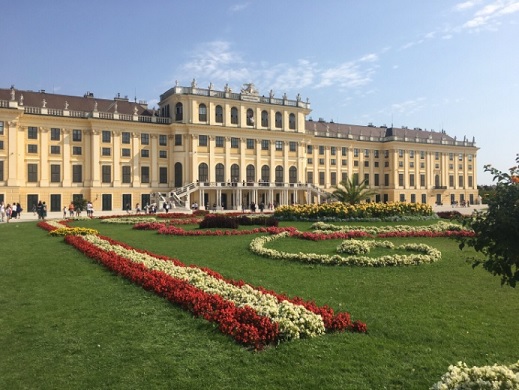 จากนั้นนำคณะเดินทางสู่กรุงปราก (Prague) เมืองหลวงของประเทศสาธารณรัฐเช็ก อดีตเมืองหลวงของสาธารณรัฐเช็กโกสโลวาเกีย ซึ่งได้สมญานามมากมาย เช่น นครแห่งปราสาท และโรมแห่งอุดรทิศ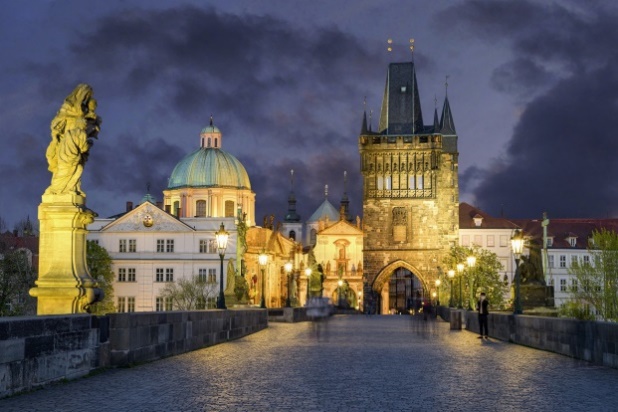 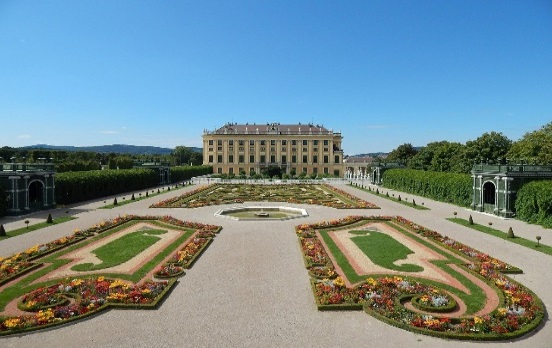 จากนั้นนำคณะเดินทางสู่กรุงปราก (Prague) เมืองหลวงของประเทศสาธารณรัฐเช็ก อดีตเมืองหลวงของสาธารณรัฐเช็กโกสโลวาเกีย ซึ่งได้สมญานามมากมาย เช่น นครแห่งปราสาท และโรมแห่งอุดรทิศค่ำรับประทานอาหารค่ำ ณ ภัตตาคารอาหารพื้นเมืองรับประทานอาหารค่ำ ณ ภัตตาคารอาหารพื้นเมืองที่พักนำท่านเข้าสู่ที่พัก NH PRAGUE หรือเทียบเท่านำท่านเข้าสู่ที่พัก NH PRAGUE หรือเทียบเท่าวันที่สามปราก – ปราสาทปราก – สะพานชาร์ล – เมืองเก่าปรากปราก – ปราสาทปราก – สะพานชาร์ล – เมืองเก่าปรากเช้ารับประทานอาหารเช้า ณ ห้องอาหารของโรงแรม รับประทานอาหารเช้า ณ ห้องอาหารของโรงแรม นำท่านเข้าชมปราสาทแห่งปราก (Prague Castle) ที่สร้างขึ้นอยู่บนเนินเขาตั้งแต่สมัยคริสต์ศตวรรษที่ 9 ในสมัยเจ้าชาย Borivoj แห่งราชวงศ์ Premyslids ซึ่งเป็นธรรมเนียบของประธานาธิบดีตั้งแต่ปี ค.ศ. 1819 จนถึงปัจจุบัน ชมมหาวิหารเซนต์ วิตุส (St.Vitus Cathedral) อันงามสง่าด้วยสถาปัตยกรรมแบบโกธิคในสมัยศตวรรษที่ 14 นับว่าเป็นมหาวิหารสไตล์โกธิคที่ใหญ่ที่สุดในกรุงปราก ซึ่งพระเจ้าชาร์ลที่ 4 โปรดให้สร้างขึ้นในปี ค.ศ.1344 ภายในเป็นที่เก็บพระศพของกษัตริย์ที่สำคัญในอดีต เช่น พระเจ้าชาร์ลที่ 4, พระเจ้าเฟอร์ดินานด์ที่ 1 และ พระเจ้าแมกซิมิเลี่ยนที่ 2 เป็นต้น (กรณีมีพิธีภายในมหาวิหาร อาจไม่ได้รับอณุญาตให้เข้าชม) แล้วชมพระราชวังหลวง (Royal Palace) ที่เป็นหนึ่งในส่วนที่เก่าแก่ที่สุดของปราสาท ซึ่งใช้เป็นที่ประทับของเจ้าชายโบฮีเมียนทั้งหลาย นำท่านเดินชมย่านช่างทองโบราณ (Golden Lane) ซึ่งปัจจุบันมีร้านขายของที่ระลึกวางจำหน่ายอยู่มากมาย จากนั้นนำท่านเดินเล่นบนสะพานชาร์ล (Charles Bridge) สะพานเก่าแก่ข้ามแม่น้ำวัลตาวา สไตล์โกธิคที่สร้างขึ้นตั้งแต่กลางคริสต์ศตวรรษที่ 14 สมัยพระเจ้าชาร์ลที่ 4  ชมรูปปั้นโลหะของเหล่านักบุญที่ตั้งอยู่สองข้างราวสะพานกว่า 30 องค์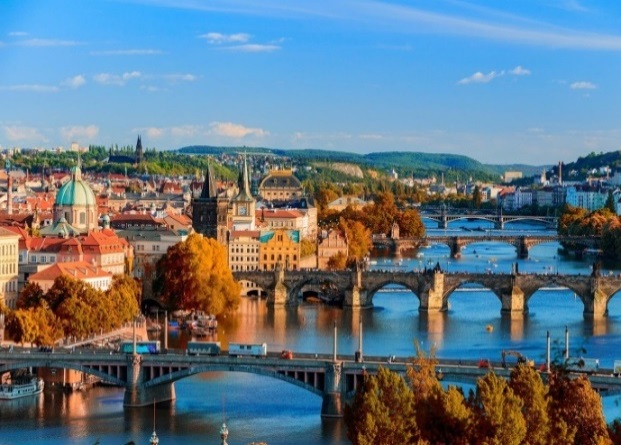 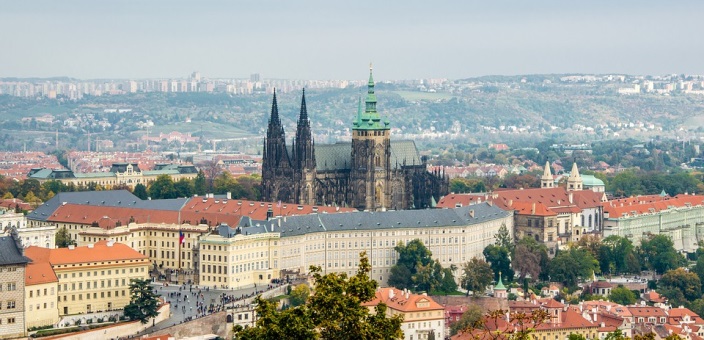 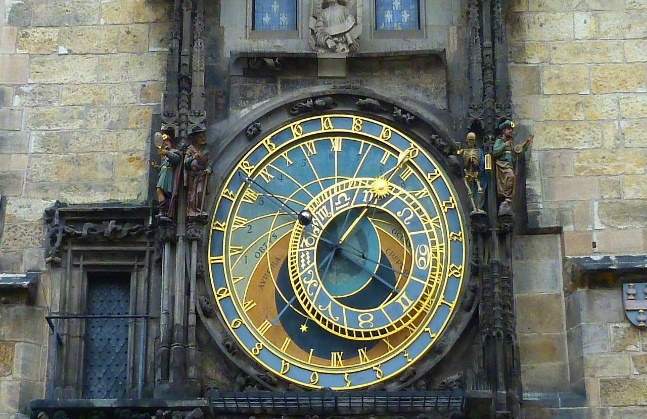 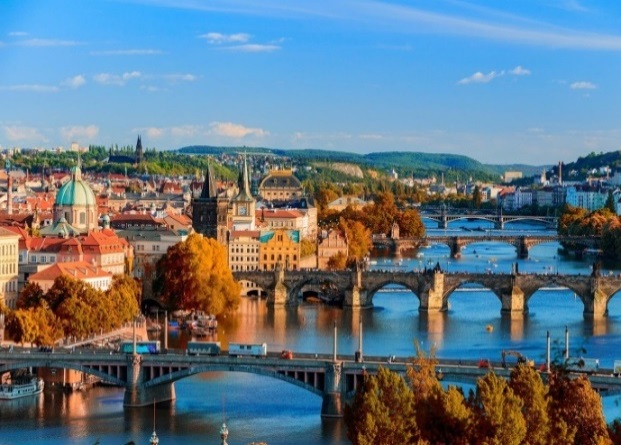 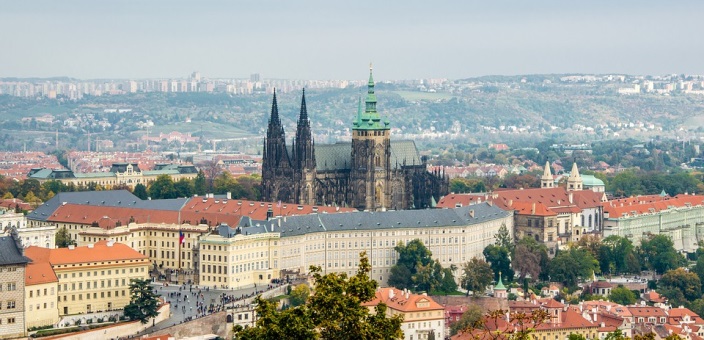 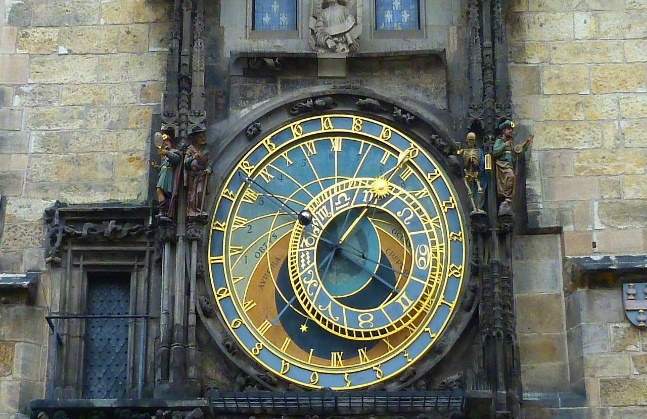 นำท่านเข้าชมปราสาทแห่งปราก (Prague Castle) ที่สร้างขึ้นอยู่บนเนินเขาตั้งแต่สมัยคริสต์ศตวรรษที่ 9 ในสมัยเจ้าชาย Borivoj แห่งราชวงศ์ Premyslids ซึ่งเป็นธรรมเนียบของประธานาธิบดีตั้งแต่ปี ค.ศ. 1819 จนถึงปัจจุบัน ชมมหาวิหารเซนต์ วิตุส (St.Vitus Cathedral) อันงามสง่าด้วยสถาปัตยกรรมแบบโกธิคในสมัยศตวรรษที่ 14 นับว่าเป็นมหาวิหารสไตล์โกธิคที่ใหญ่ที่สุดในกรุงปราก ซึ่งพระเจ้าชาร์ลที่ 4 โปรดให้สร้างขึ้นในปี ค.ศ.1344 ภายในเป็นที่เก็บพระศพของกษัตริย์ที่สำคัญในอดีต เช่น พระเจ้าชาร์ลที่ 4, พระเจ้าเฟอร์ดินานด์ที่ 1 และ พระเจ้าแมกซิมิเลี่ยนที่ 2 เป็นต้น (กรณีมีพิธีภายในมหาวิหาร อาจไม่ได้รับอณุญาตให้เข้าชม) แล้วชมพระราชวังหลวง (Royal Palace) ที่เป็นหนึ่งในส่วนที่เก่าแก่ที่สุดของปราสาท ซึ่งใช้เป็นที่ประทับของเจ้าชายโบฮีเมียนทั้งหลาย นำท่านเดินชมย่านช่างทองโบราณ (Golden Lane) ซึ่งปัจจุบันมีร้านขายของที่ระลึกวางจำหน่ายอยู่มากมาย จากนั้นนำท่านเดินเล่นบนสะพานชาร์ล (Charles Bridge) สะพานเก่าแก่ข้ามแม่น้ำวัลตาวา สไตล์โกธิคที่สร้างขึ้นตั้งแต่กลางคริสต์ศตวรรษที่ 14 สมัยพระเจ้าชาร์ลที่ 4  ชมรูปปั้นโลหะของเหล่านักบุญที่ตั้งอยู่สองข้างราวสะพานกว่า 30 องค์กลางวันรับประทานอาหารกลางวัน ณ ภัตตาคารอาหารจีนรับประทานอาหารกลางวัน ณ ภัตตาคารอาหารจีนบ่ายจากนั้นนำท่านเดินเที่ยวชมประตูเมืองเก่า “Powder Gate” ขอบเขตเมืองในสมัยโบราณ, ศาลาว่าการเมืองหลังเก่า (Old town Hall) ที่สร้างมาตั้งแต่ปี ค.ศ.1338 มีจุดเด่นคือ นาฬิกาดาราศาสตร์ (Astronomical Clock) ที่สวยงามและยังตีบอกเวลาทุกๆ ชั่วโมง ให้เวลาท่านเดินอิสระเดินเล่นย่านเมืองเก่า ให้ท่านได้เลือกซื้อสินค้าพื้นเมือง เช่น เครื่องแก้วโบฮีเมียหรือเลือกซื้อสินค้าแบรนด์เนม อาทิเช่น Louis Vitton, Furla, Gucci, Lacoste เป็นต้นจากนั้นนำท่านเดินเที่ยวชมประตูเมืองเก่า “Powder Gate” ขอบเขตเมืองในสมัยโบราณ, ศาลาว่าการเมืองหลังเก่า (Old town Hall) ที่สร้างมาตั้งแต่ปี ค.ศ.1338 มีจุดเด่นคือ นาฬิกาดาราศาสตร์ (Astronomical Clock) ที่สวยงามและยังตีบอกเวลาทุกๆ ชั่วโมง ให้เวลาท่านเดินอิสระเดินเล่นย่านเมืองเก่า ให้ท่านได้เลือกซื้อสินค้าพื้นเมือง เช่น เครื่องแก้วโบฮีเมียหรือเลือกซื้อสินค้าแบรนด์เนม อาทิเช่น Louis Vitton, Furla, Gucci, Lacoste เป็นต้นเย็นรับประทานอาหารค่ำ ณ ภัตตาคารอาหารจีนรับประทานอาหารค่ำ ณ ภัตตาคารอาหารจีนที่พักนำท่านเข้าสู่ที่พัก NH PRAGUE หรือเทียบเท่านำท่านเข้าสู่ที่พัก NH PRAGUE หรือเทียบเท่าวันที่สี่ปราก – เชสกี้ครุมลอฟ – ซาลส์บวร์ก – สวนมิราเบลล์ปราก – เชสกี้ครุมลอฟ – ซาลส์บวร์ก – สวนมิราเบลล์เช้ารับประทานอาหารเช้า ณ ห้องอาหารของโรงแรม รับประทานอาหารเช้า ณ ห้องอาหารของโรงแรม นำท่านเดินทางสู่เมืองมรดกโลกเชสกี้ ครุมลอฟ (Cesky Krumlov) เที่ยวชมเมืองที่ได้ชื่อว่าเป็นเพชรเม็ดงามแห่งโบฮีเมีย เมืองที่ได้รับการยกย่องจากองค์การยูเนสโก้ให้เป็นเมืองมรดกโลกในปรค.ศ.1992 (World Heritage) เมืองนี้ตั้งอยู่ริมสองฝั่งของแม่น้ำวัลตาวา ความโดดเด่นของเมืองที่มีอาคารเก่าแก่ตั้งแต่ยุคกลางกว่า 300 ปี หลังได้รับการอนุรักษ์และขึ้นทะเบียนไว้ให้เป็นสถานที่สำคัญแห่งหนึ่งของโลกนำท่านเดินทางสู่เมืองมรดกโลกเชสกี้ ครุมลอฟ (Cesky Krumlov) เที่ยวชมเมืองที่ได้ชื่อว่าเป็นเพชรเม็ดงามแห่งโบฮีเมีย เมืองที่ได้รับการยกย่องจากองค์การยูเนสโก้ให้เป็นเมืองมรดกโลกในปรค.ศ.1992 (World Heritage) เมืองนี้ตั้งอยู่ริมสองฝั่งของแม่น้ำวัลตาวา ความโดดเด่นของเมืองที่มีอาคารเก่าแก่ตั้งแต่ยุคกลางกว่า 300 ปี หลังได้รับการอนุรักษ์และขึ้นทะเบียนไว้ให้เป็นสถานที่สำคัญแห่งหนึ่งของโลกกลางวันรับประทานอาหารกลางวัน ณ ภัตตาคารอาหารพื้นเมือง(เมนูพิเศษ เป็ดอบโบฮีเมียนสไตล์เชค)รับประทานอาหารกลางวัน ณ ภัตตาคารอาหารพื้นเมือง(เมนูพิเศษ เป็ดอบโบฮีเมียนสไตล์เชค)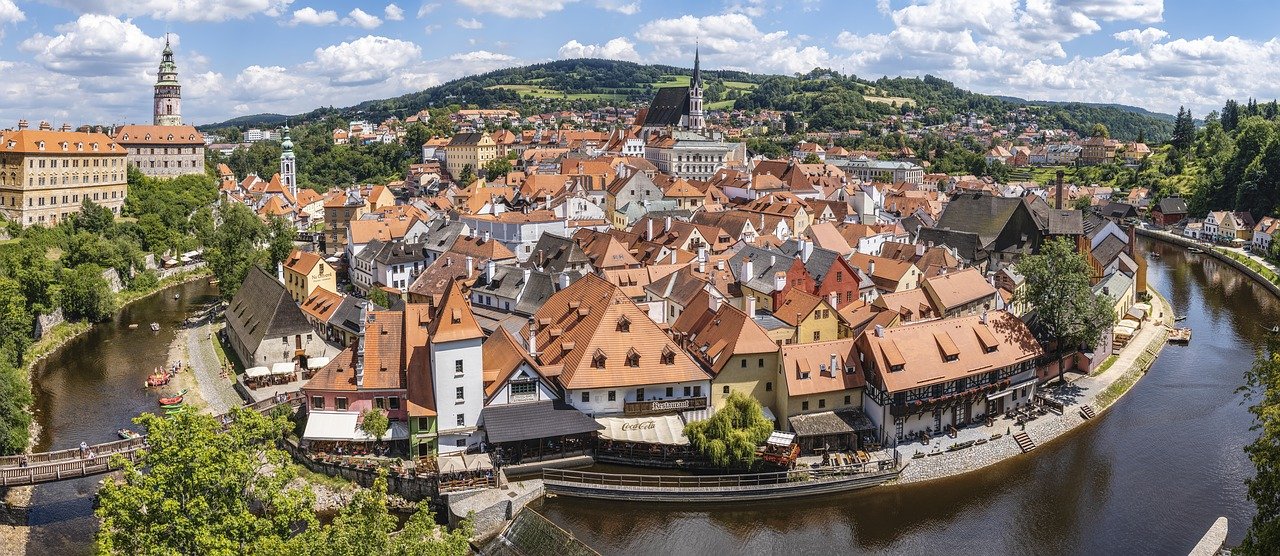 นำท่านชมปราสาทครุมลอฟ (Krumlov Castle) จากบริเวณรอบนอก ซึ่งสร้างขึ้นในปีค.ศ.1250 ถือเป็นปราสาทที่ใหญ่เป็นอันดับสองของประเทศรองลงมาจากปราสาทปราก มีอายุเก่าแก่กว่า 700 ปี ซึ่งตั้งอยู่ริมฝั่งแม่น้ำวอลตาวา (Valtawa River) ตรงบริเวณคุ้งน้ำ ฝั่งตรงข้ามเป็นย่านเมืองเก่าคลาสสิค Senete Square และโบสถ์เก่ากลางเมือง หลังจากนั้นนำท่านออกเดินทางสู่เมืองซาลส์บวร์ก (Salzburg) ประเทศออสเตรีย เมืองที่เป็นบ้านเกิดของนักดนตรีเอก “วูล์ฟกัง อมาดิอุส โมสาร์ท” ที่มีชื่อเสียงก้องโลก โดยงเมืองซาลส์บวร์กมีความหมายว่า “ปราสาทเกลือ” เยี่ยมชมเขตเมืองเก่าศิลปะบาโรกที่ตั้งอยู่บนฝั่งแม่น้ำซัลซาค เมืองซาลส์บวร์กเคยเป็นที่ประทับถาวรของอาร์คบิชอป และ เป็นศูนย์กลางทางศาสนาคริสต์นิกายคาทอลิกที่สำคัญยิ่งของบรรดาประเทศที่ใช้ภาษาเยอรมัน  นำท่านชมสวนมิราเบลล์ (Mirabel Garden) ซึ่งเป็นฉากหนึ่งในการถ่ายทำภาพยนตร์เรื่อง “มนต์รักเพลงสวรรค์” (The Sound of Music) ที่โด่งดังไปทั่วโลกนำท่านชมปราสาทครุมลอฟ (Krumlov Castle) จากบริเวณรอบนอก ซึ่งสร้างขึ้นในปีค.ศ.1250 ถือเป็นปราสาทที่ใหญ่เป็นอันดับสองของประเทศรองลงมาจากปราสาทปราก มีอายุเก่าแก่กว่า 700 ปี ซึ่งตั้งอยู่ริมฝั่งแม่น้ำวอลตาวา (Valtawa River) ตรงบริเวณคุ้งน้ำ ฝั่งตรงข้ามเป็นย่านเมืองเก่าคลาสสิค Senete Square และโบสถ์เก่ากลางเมือง หลังจากนั้นนำท่านออกเดินทางสู่เมืองซาลส์บวร์ก (Salzburg) ประเทศออสเตรีย เมืองที่เป็นบ้านเกิดของนักดนตรีเอก “วูล์ฟกัง อมาดิอุส โมสาร์ท” ที่มีชื่อเสียงก้องโลก โดยงเมืองซาลส์บวร์กมีความหมายว่า “ปราสาทเกลือ” เยี่ยมชมเขตเมืองเก่าศิลปะบาโรกที่ตั้งอยู่บนฝั่งแม่น้ำซัลซาค เมืองซาลส์บวร์กเคยเป็นที่ประทับถาวรของอาร์คบิชอป และ เป็นศูนย์กลางทางศาสนาคริสต์นิกายคาทอลิกที่สำคัญยิ่งของบรรดาประเทศที่ใช้ภาษาเยอรมัน  นำท่านชมสวนมิราเบลล์ (Mirabel Garden) ซึ่งเป็นฉากหนึ่งในการถ่ายทำภาพยนตร์เรื่อง “มนต์รักเพลงสวรรค์” (The Sound of Music) ที่โด่งดังไปทั่วโลกค่ำรับประทานอาหารค่ำ ณ ภัตตาคารอาหารจีนรับประทานอาหารค่ำ ณ ภัตตาคารอาหารจีนที่พักนำท่านเข้าสู่ที่พัก BEST WESTERN PLUS AMADIA หรือเทียบเท่านำท่านเข้าสู่ที่พัก BEST WESTERN PLUS AMADIA หรือเทียบเท่าวันที่ห้าวันที่ห้าซาลส์บวร์ก – ฮัลสตัท – บราติสลาวาซาลส์บวร์ก – ฮัลสตัท – บราติสลาวาเช้าเช้ารับประทานอาหารเช้า ณ ห้องอาหารของโรงแรม รับประทานอาหารเช้า ณ ห้องอาหารของโรงแรม ออกเดินทางสู่ฮัลสตัท (Hallstatt) หมู่บ้านมรดกโลกแสนสวยที่มีอายุกว่า 4,500 ปี เป็นเมืองที่ตั้งอยู่ริมทะเลสาบ โอบล้อมด้วยขุนเขาและป่าสีเขียวขจีที่มีสวยงามราวกับภาพวาด กล่าวกันว่าเป็นเมืองที่โรแมนติกที่สุดใน Salzkammergut เขตที่อยู่บนอัพเพอร์ออสเตรีย และมีทะเลสาบที่สวยงามถึง 76 แห่ง ออสเตรียให้ฉายาเมืองนี้ว่าเป็นไข่มุกแห่งออสเตรีย และเป็นพื้นที่มรดกโลกของ UNESCO Cultural-Historical Heritage เพียงเดินเที่ยวชมเมืองเสมือนหนึ่งท่านอยู่ในภวังค์แห่งความฝันออกเดินทางสู่ฮัลสตัท (Hallstatt) หมู่บ้านมรดกโลกแสนสวยที่มีอายุกว่า 4,500 ปี เป็นเมืองที่ตั้งอยู่ริมทะเลสาบ โอบล้อมด้วยขุนเขาและป่าสีเขียวขจีที่มีสวยงามราวกับภาพวาด กล่าวกันว่าเป็นเมืองที่โรแมนติกที่สุดใน Salzkammergut เขตที่อยู่บนอัพเพอร์ออสเตรีย และมีทะเลสาบที่สวยงามถึง 76 แห่ง ออสเตรียให้ฉายาเมืองนี้ว่าเป็นไข่มุกแห่งออสเตรีย และเป็นพื้นที่มรดกโลกของ UNESCO Cultural-Historical Heritage เพียงเดินเที่ยวชมเมืองเสมือนหนึ่งท่านอยู่ในภวังค์แห่งความฝันกลางวันกลางวันรับประทานอาหารกลางวัน ณ ภัตตาคารพื้นเมือง (เมนูพิเศษ ปลาเทร้าท์จากทะเลสาบฮัลสตัทย่าง) **ถ้าในกรณ๊ไม่สามารถหาปลาเทร้าท์ได้  ทางบริษัทขอเปลี่ยนเป็นปลาชนิดอื่นจากทะเลสาบฮัลสตัทแทน**รับประทานอาหารกลางวัน ณ ภัตตาคารพื้นเมือง (เมนูพิเศษ ปลาเทร้าท์จากทะเลสาบฮัลสตัทย่าง) **ถ้าในกรณ๊ไม่สามารถหาปลาเทร้าท์ได้  ทางบริษัทขอเปลี่ยนเป็นปลาชนิดอื่นจากทะเลสาบฮัลสตัทแทน**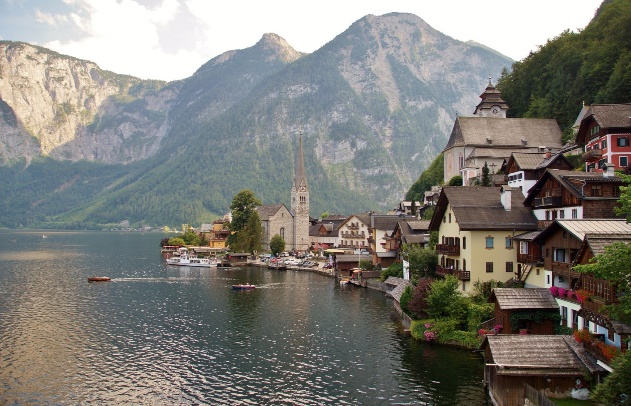 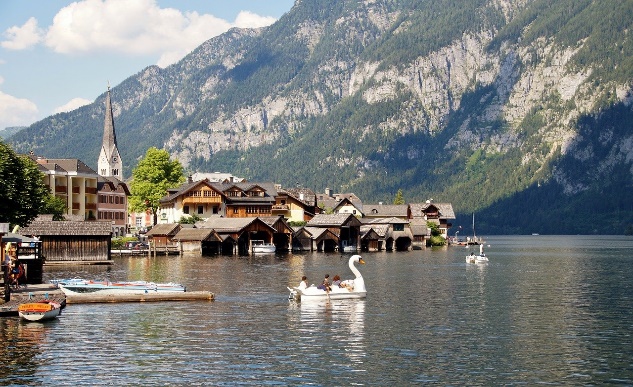 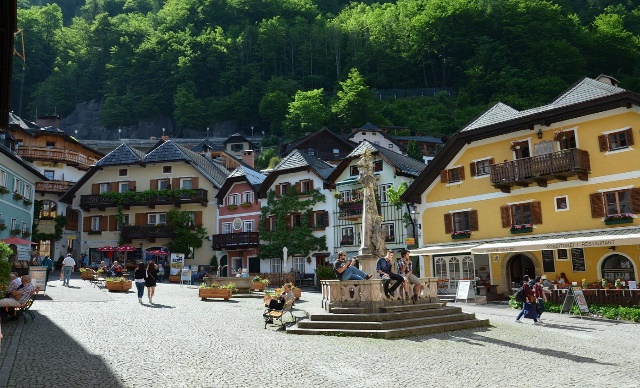 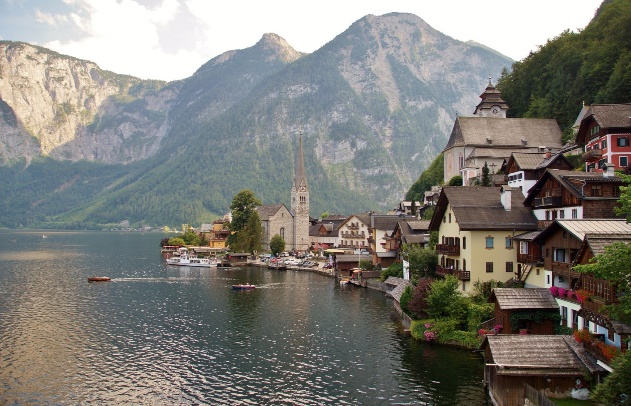 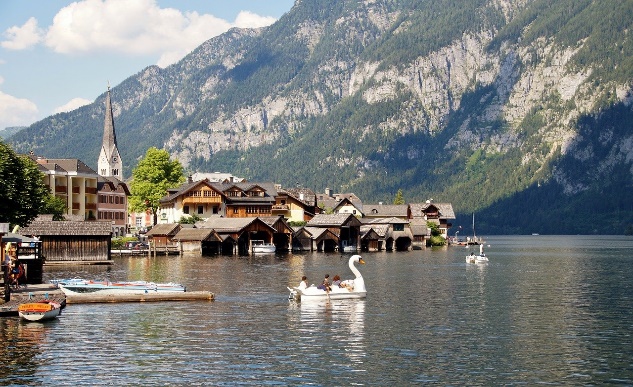 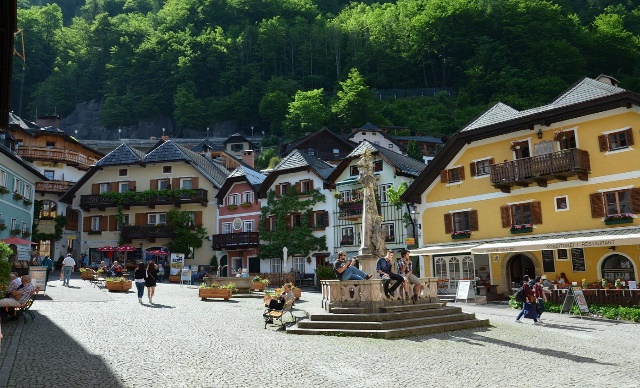 จากนั้นนำเดินทางสู่กรุงบราติสลาว่า (Bratislava) เมืองหลวงและเมืองที่ใหญ่ที่สุดของประเทศสโลวัค (Slovak) ตั้งอยู่ริมฝั่งแม่น้ำดานูบที่บริเวณพรมแดนของ  สโลวัค ออสเตรีย และฮังการี และใกล้กับพรมแดนสาธารณรัฐเช็ก นำท่านชมบรรยากาศของกรุงบราติสลาวา ซึ่งเป็นที่ตั้งของรัฐสภาแห่งสโลวัก นำท่านถ่ายรูปด้านนอกคู่กับปราสาทบราติสลาวา (Bratislava Castle) ซึ่งเป็นอาคารทรงสี่เหลี่ยมผืนผ้าตั้งอยู่บนเนินเขา ริมฝั่งแม่น้ำดานูบ ท่านสามารถชมทัศนียภาพอันงดงามของเมืองได้จากมุมของปราสาทแห่งนี้ จากนั้นนำท่านเดินเล่นย่านเมืองเก่าที่สวยงามของกรุงบราติสลาว่าจากนั้นนำเดินทางสู่กรุงบราติสลาว่า (Bratislava) เมืองหลวงและเมืองที่ใหญ่ที่สุดของประเทศสโลวัค (Slovak) ตั้งอยู่ริมฝั่งแม่น้ำดานูบที่บริเวณพรมแดนของ  สโลวัค ออสเตรีย และฮังการี และใกล้กับพรมแดนสาธารณรัฐเช็ก นำท่านชมบรรยากาศของกรุงบราติสลาวา ซึ่งเป็นที่ตั้งของรัฐสภาแห่งสโลวัก นำท่านถ่ายรูปด้านนอกคู่กับปราสาทบราติสลาวา (Bratislava Castle) ซึ่งเป็นอาคารทรงสี่เหลี่ยมผืนผ้าตั้งอยู่บนเนินเขา ริมฝั่งแม่น้ำดานูบ ท่านสามารถชมทัศนียภาพอันงดงามของเมืองได้จากมุมของปราสาทแห่งนี้ จากนั้นนำท่านเดินเล่นย่านเมืองเก่าที่สวยงามของกรุงบราติสลาว่าเย็นเย็นรับประทานอาหารค่ำ ณ ภัตตาคารอาหารจีนรับประทานอาหารค่ำ ณ ภัตตาคารอาหารจีนที่พักที่พักนำท่านเข้าสู่ที่พัก NH GATE ONE หรือเทียบเท่านำท่านเข้าสู่ที่พัก NH GATE ONE หรือเทียบเท่าวันที่หกวันที่หกบราติสลาว่า – OUTLET – กรุงบูดาเปสต์ – ล่องเรือแม่น้ำดานูบบราติสลาว่า – OUTLET – กรุงบูดาเปสต์ – ล่องเรือแม่น้ำดานูบเช้าเช้ารับประทานอาหารเช้า ณ ห้องอาหารของโรงแรม รับประทานอาหารเช้า ณ ห้องอาหารของโรงแรม นำท่านเดินทางสู่ McArthurGlen Designer Outlet in Parndorf  ให้เวลาท่านอิสระเพื่อช้อปปิ้งสินค้าแบรนด์เนมมากมาย อาทิ เช่น POLO, BALLY, BURBERRY, CALVIN KLEIN, SAMSONITE, ,ARMANI, FURLA  , GUESS, LACOSTE, COACH, DIESEL , UGG,G STAR RAW, SUPERDRY , CONVERSE , ADIDAS ,VERCACE , VANS , PRADA , MICHALE KORS , LONGCHAMP ,GUCCI  และอื่นๆอีกมากมายนำท่านเดินทางสู่ McArthurGlen Designer Outlet in Parndorf  ให้เวลาท่านอิสระเพื่อช้อปปิ้งสินค้าแบรนด์เนมมากมาย อาทิ เช่น POLO, BALLY, BURBERRY, CALVIN KLEIN, SAMSONITE, ,ARMANI, FURLA  , GUESS, LACOSTE, COACH, DIESEL , UGG,G STAR RAW, SUPERDRY , CONVERSE , ADIDAS ,VERCACE , VANS , PRADA , MICHALE KORS , LONGCHAMP ,GUCCI  และอื่นๆอีกมากมายกลางวันกลางวันอิสระอาหารกลางวันตามอัธยาศัยอิสระอาหารกลางวันตามอัธยาศัย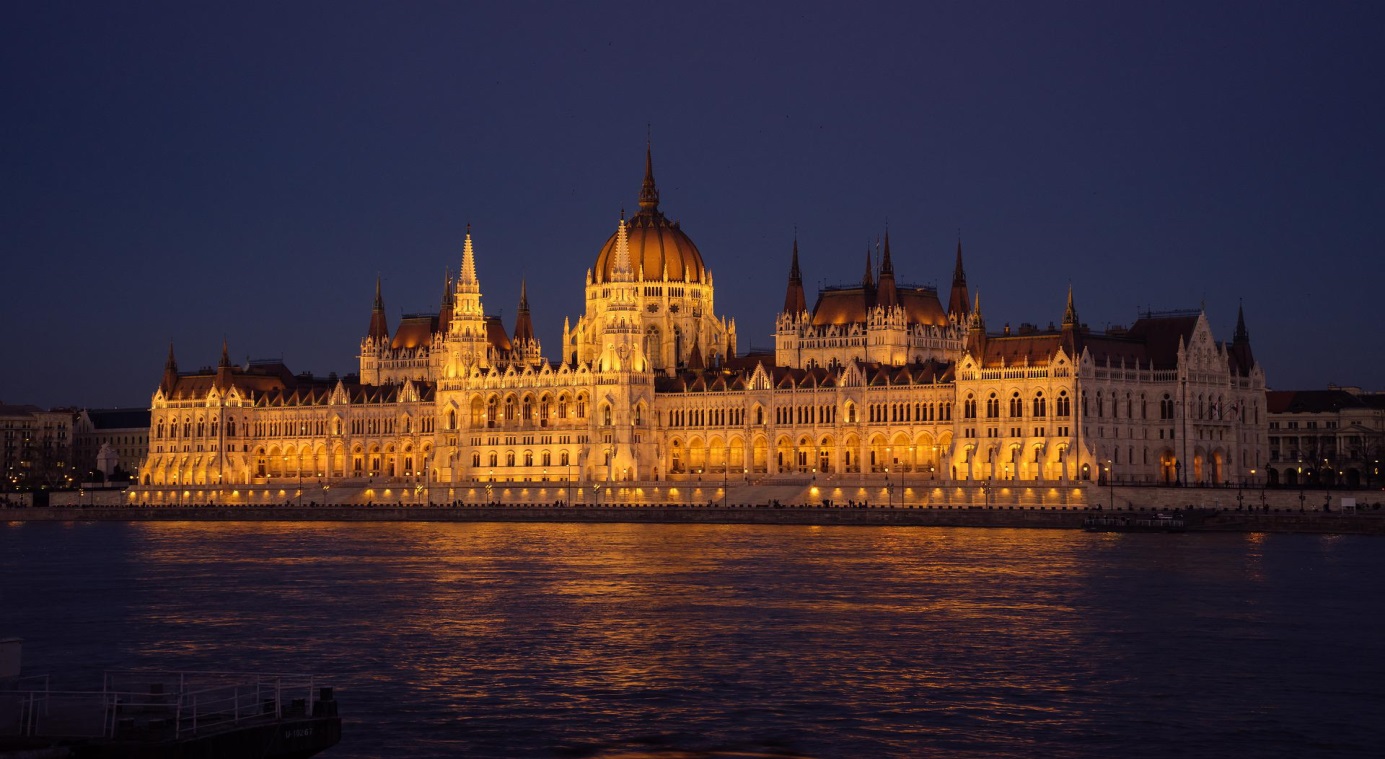 นำท่านเดินทางผ่านย่านเกษตรกรรมข้ามพรมแดนสู่กรุงบูดาเปสต์ (Budapest) เมืองหลวงของประเทศฮังการี (Hungary) ซึ่งได้ชื่อว่าเป็นเมืองที่ทันสมัยและสวยงามด้วยศิลปวัฒนธรรมของชนหลายเชื้อชาติที่มีอารยธรรม รุ่งเรืองมานานกว่าพันปี ถึงกับได้รับการขนานนามว่าเป็น “ไข่มุกแห่งแม่น้ำดานูบ”  ชมเมืองที่ได้ชื่อว่างดงามติดอันดับโลกด้วยทัศนียภาพบนสองฝั่งแม่น้ำดานูบ นำท่านล่องเรือแม่น้ำดานูบอันเลื่องชื่อ ชมความงามของทิวทัศน์และอารยะธรรมของฮังการีในช่วง 600-800 ปีมาแล้วที่ตั้งเรียงรายกันอยู่ 2 ฟากฝั่ง ชมความตระการตาของอาคารต่างๆ อาทิ อาคารรัฐสภาซึ่งงดงามเป็นที่ร่ำลือ ด้วยสถาปัตยกรรมแบบโกธิคบนตัวอาคารประกอบด้วยยอดสูงถึง 365 ยอด นอกจากนี้ท่านจะได้ชมสะพานเชน สะพานถาวรแห่งแรกที่สร้างข้ามแม่น้ำดานูบ โดยนาย WILLIAM TIERNEY CLARK วิศวกรชาวอังกฤษ เหล็กทุกชิ้นที่ใช้ในการสร้างได้ถูกนำมาจากประเทศอังกฤษเช่นกัน (การล่องเรือขึ้นอยู่กับสภาพอากาศ โดยเฉพาะในช่วงฤดุหนาว น้ำในแม่น้ำอาจกลายเป็นน้ำแข็ง จนไม่สามารถล่องเรือได้ หรือมีเหตุการณ์อื่นๆจนไม่สามารถล่องเรือได้ ทางบริษัทขอคืนเงินจำนวน 10 ยูโรต่อท่าน)นำท่านเดินทางผ่านย่านเกษตรกรรมข้ามพรมแดนสู่กรุงบูดาเปสต์ (Budapest) เมืองหลวงของประเทศฮังการี (Hungary) ซึ่งได้ชื่อว่าเป็นเมืองที่ทันสมัยและสวยงามด้วยศิลปวัฒนธรรมของชนหลายเชื้อชาติที่มีอารยธรรม รุ่งเรืองมานานกว่าพันปี ถึงกับได้รับการขนานนามว่าเป็น “ไข่มุกแห่งแม่น้ำดานูบ”  ชมเมืองที่ได้ชื่อว่างดงามติดอันดับโลกด้วยทัศนียภาพบนสองฝั่งแม่น้ำดานูบ นำท่านล่องเรือแม่น้ำดานูบอันเลื่องชื่อ ชมความงามของทิวทัศน์และอารยะธรรมของฮังการีในช่วง 600-800 ปีมาแล้วที่ตั้งเรียงรายกันอยู่ 2 ฟากฝั่ง ชมความตระการตาของอาคารต่างๆ อาทิ อาคารรัฐสภาซึ่งงดงามเป็นที่ร่ำลือ ด้วยสถาปัตยกรรมแบบโกธิคบนตัวอาคารประกอบด้วยยอดสูงถึง 365 ยอด นอกจากนี้ท่านจะได้ชมสะพานเชน สะพานถาวรแห่งแรกที่สร้างข้ามแม่น้ำดานูบ โดยนาย WILLIAM TIERNEY CLARK วิศวกรชาวอังกฤษ เหล็กทุกชิ้นที่ใช้ในการสร้างได้ถูกนำมาจากประเทศอังกฤษเช่นกัน (การล่องเรือขึ้นอยู่กับสภาพอากาศ โดยเฉพาะในช่วงฤดุหนาว น้ำในแม่น้ำอาจกลายเป็นน้ำแข็ง จนไม่สามารถล่องเรือได้ หรือมีเหตุการณ์อื่นๆจนไม่สามารถล่องเรือได้ ทางบริษัทขอคืนเงินจำนวน 10 ยูโรต่อท่าน)เย็นเย็นรับประทานอาหารค่ำ ณ ภัตตาคารอาหารพื้นเมืองรับประทานอาหารค่ำ ณ ภัตตาคารอาหารพื้นเมืองที่พักที่พักนำท่านเดินทางเข้าสู่ที่พัก HOLIDAY BEACH BUDAPEST หรือเทียบเท่านำท่านเดินทางเข้าสู่ที่พัก HOLIDAY BEACH BUDAPEST หรือเทียบเท่าวันที่เจ็ดวันที่เจ็ดบูดาเปสต์ –โบสถ์แมทเธียส - ป้อมชาวประมง – เวียนนา – ถนนสายวงแหวน - สนามบินบูดาเปสต์ –โบสถ์แมทเธียส - ป้อมชาวประมง – เวียนนา – ถนนสายวงแหวน - สนามบินเช้าเช้ารับประทานอาหารเช้า ณ ห้องอาหารของโรงแรม รับประทานอาหารเช้า ณ ห้องอาหารของโรงแรม นำท่านชมบริเวณ CASTLE HILL ซึ่งเต็มไปด้วยสถาปัตยกรรมโบราณอันทรงคุณค่า ถ่ายรูปด้านนอกของอาคารพระราชวังโบราณ และชมบริเวณรอบนอกโบสถ์แมทเธียส (Matthias Church) ซึ่งเคยใช้เป็นสถานที่จัดพิธีสวมมงกุฎให้กษัตริย์มาแล้วหลายพระองค์ ชื่อโบสถ์มาจากชื่อกษัตริย์แมทเธียส  ซึ่งเป็นกษัตริย์ที่ทรงพระปรีชาสามารถมาก และยังเป็นกษัตริย์ผู้ทรงสร้างสิ่งก่อสร้างที่งดงามในเมืองหลวงต่างๆ อีกมากมาย ตัวโบสถ์สร้างแบบสไตล์นีโอ-โกธิค หลังคาสลับสีสวยงามอันเป็นจุดเด่นที่สุดในศตวรรษที่ 15 ถัดจากโบสถ์เป็นอนุสาวรีย์ของพระเจ้าสตีเฟ่นที่ 1 พระบรมรูปทรงม้า ผลงานประติมากรรมที่งดงามแห่งศตวรรษที่ 11 ตั้งอยู่ทางด้านหน้า ป้อมชาวประมง (Fisherman’s Bastion) จุดชมวิวเหนือเมืองบูดาเปสที่ท่านสามารถชมความงามของแม่น้ำดานูบได้เป็นอย่างดี ป้อมแห่งนี้สร้างขึ้นตั้งแต่ปีค.ศ.1905 โดยกลุ่มชาวประมงฮังกาเรียน จากนั้นนำท่านเดินทางข้ามพรมแดน เช็ก-ออสเตรีย สู่กรุงเวียนนา (Vienna) เมืองหลวงของประเทศออสเตรีย ผ่านชมเส้นทางธรรมชาติของทิวเขาสูง และพื้นที่อันเขียวชอุ่มของป่าไม้แห่งออสเตรียนำท่านชมบริเวณ CASTLE HILL ซึ่งเต็มไปด้วยสถาปัตยกรรมโบราณอันทรงคุณค่า ถ่ายรูปด้านนอกของอาคารพระราชวังโบราณ และชมบริเวณรอบนอกโบสถ์แมทเธียส (Matthias Church) ซึ่งเคยใช้เป็นสถานที่จัดพิธีสวมมงกุฎให้กษัตริย์มาแล้วหลายพระองค์ ชื่อโบสถ์มาจากชื่อกษัตริย์แมทเธียส  ซึ่งเป็นกษัตริย์ที่ทรงพระปรีชาสามารถมาก และยังเป็นกษัตริย์ผู้ทรงสร้างสิ่งก่อสร้างที่งดงามในเมืองหลวงต่างๆ อีกมากมาย ตัวโบสถ์สร้างแบบสไตล์นีโอ-โกธิค หลังคาสลับสีสวยงามอันเป็นจุดเด่นที่สุดในศตวรรษที่ 15 ถัดจากโบสถ์เป็นอนุสาวรีย์ของพระเจ้าสตีเฟ่นที่ 1 พระบรมรูปทรงม้า ผลงานประติมากรรมที่งดงามแห่งศตวรรษที่ 11 ตั้งอยู่ทางด้านหน้า ป้อมชาวประมง (Fisherman’s Bastion) จุดชมวิวเหนือเมืองบูดาเปสที่ท่านสามารถชมความงามของแม่น้ำดานูบได้เป็นอย่างดี ป้อมแห่งนี้สร้างขึ้นตั้งแต่ปีค.ศ.1905 โดยกลุ่มชาวประมงฮังกาเรียน จากนั้นนำท่านเดินทางข้ามพรมแดน เช็ก-ออสเตรีย สู่กรุงเวียนนา (Vienna) เมืองหลวงของประเทศออสเตรีย ผ่านชมเส้นทางธรรมชาติของทิวเขาสูง และพื้นที่อันเขียวชอุ่มของป่าไม้แห่งออสเตรียกลางวันกลางวันรับประทานอาหารกลางวัน ณ ภัตตาคารอาหารพื้นเมือง(เมนูพิเศษ ซุปกุลาซ)รับประทานอาหารกลางวัน ณ ภัตตาคารอาหารพื้นเมือง(เมนูพิเศษ ซุปกุลาซ)นำท่านผ่านชม ถนนสายวงแหวน (Ringstrasse) ที่รายล้อมไปด้วยอาคารอันงดงามสถาปัตยกรรมเก่าแก่ ผ่านชมโรงละครโอเปร่า ที่สร้างขึ้นในระหว่างปีค.ศ.1863-1869 แต่ตัวอาคารได้ถูกทำลายไปในช่วงสงครามโลกครั้งที่ 2 และเปิดใหม่อีกครั้งในปีค.ศ.1955 และผ่านชมพระราชวังฮอฟเบิร์ก (Hofburg Palace) ซึ่งเป็นกลุ่มอาคารที่เคยเป็นนำท่านผ่านชม ถนนสายวงแหวน (Ringstrasse) ที่รายล้อมไปด้วยอาคารอันงดงามสถาปัตยกรรมเก่าแก่ ผ่านชมโรงละครโอเปร่า ที่สร้างขึ้นในระหว่างปีค.ศ.1863-1869 แต่ตัวอาคารได้ถูกทำลายไปในช่วงสงครามโลกครั้งที่ 2 และเปิดใหม่อีกครั้งในปีค.ศ.1955 และผ่านชมพระราชวังฮอฟเบิร์ก (Hofburg Palace) ซึ่งเป็นกลุ่มอาคารที่เคยเป็นนำท่านผ่านชม ถนนสายวงแหวน (Ringstrasse) ที่รายล้อมไปด้วยอาคารอันงดงามสถาปัตยกรรมเก่าแก่ ผ่านชมโรงละครโอเปร่า ที่สร้างขึ้นในระหว่างปีค.ศ.1863-1869 แต่ตัวอาคารได้ถูกทำลายไปในช่วงสงครามโลกครั้งที่ 2 และเปิดใหม่อีกครั้งในปีค.ศ.1955 และผ่านชมพระราชวังฮอฟเบิร์ก (Hofburg Palace) ซึ่งเป็นกลุ่มอาคารที่เคยเป็นที่ประทับของราชสำนักฮัปสบูร์ก มาตั้งแต่คริสต์ศตวรรษที่ 13 จนถึงต้นคริสต์ศตวรรษที่ 20นำท่านผ่านชม ถนนสายวงแหวน (Ringstrasse) ที่รายล้อมไปด้วยอาคารอันงดงามสถาปัตยกรรมเก่าแก่ ผ่านชมโรงละครโอเปร่า ที่สร้างขึ้นในระหว่างปีค.ศ.1863-1869 แต่ตัวอาคารได้ถูกทำลายไปในช่วงสงครามโลกครั้งที่ 2 และเปิดใหม่อีกครั้งในปีค.ศ.1955 และผ่านชมพระราชวังฮอฟเบิร์ก (Hofburg Palace) ซึ่งเป็นกลุ่มอาคารที่เคยเป็นที่ประทับของราชสำนักฮัปสบูร์ก มาตั้งแต่คริสต์ศตวรรษที่ 13 จนถึงต้นคริสต์ศตวรรษที่ 20ได้เวลาอันสมควรนำเดินทางสู่สนามบิน เพื่อให้ท่านมีเวลาในการทำการคืนภาษี (Tax Refund) และมีเวลาในการเลือกซื้อสินค้าในร้านค้าปลอดภาษีภายในสนามบินได้เวลาอันสมควรนำเดินทางสู่สนามบิน เพื่อให้ท่านมีเวลาในการทำการคืนภาษี (Tax Refund) และมีเวลาในการเลือกซื้อสินค้าในร้านค้าปลอดภาษีภายในสนามบิน18.35 น.18.35 น.ออกเดินทางกลับสู่กรุงเทพฯ โดยสารเที่ยวบินที่ BR 062ออกเดินทางกลับสู่กรุงเทพฯ โดยสารเที่ยวบินที่ BR 062วันที่แปดวันที่แปดกรุงเทพฯกรุงเทพฯ10.00 น.10.00 น.เดินทางถึง สนามบินสุวรรณภูมิ กรุงเทพฯ โดยสวัสดิภาพ  เดินทางถึง สนามบินสุวรรณภูมิ กรุงเทพฯ โดยสวัสดิภาพ  ENJOY EAST EUROPE ออสเตรีย เชก สโลวาเกีย ฮังการี 8 วัน 5 คืน โดยสายการบินEVA Air (BR)ENJOY EAST EUROPE ออสเตรีย เชก สโลวาเกีย ฮังการี 8 วัน 5 คืน โดยสายการบินEVA Air (BR)ENJOY EAST EUROPE ออสเตรีย เชก สโลวาเกีย ฮังการี 8 วัน 5 คืน โดยสายการบินEVA Air (BR)วันเดินทางผู้ใหญ่พัก 2-3 ท่านท่านละพักเดี่ยว6 – 13 เมษายน 256675,900.-10,900.-22 – 29 เมษายน 2566   69,900.-72,900.-10,900.-8 – 15 พฤษภาคม 256669,900.-72,900-10,900.-เอกสารประกอบการขอวีซ่าเชงเก้น (เชก)ใช้เวลาทำการอนุมัติวีซ่าประมาณ 7 วันทำการยื่นวีซ่าแสดงตนที่ศูนย์ยื่นวีซ่า VFS Global (จามจุรีสแควร์)เอกสารกรุณาเตรียม 2 ชุด ยกเว้น เอกสารที่ออกจากทางราชการและทางธนาคารขอเป็นตัวจริง 1 ชุด และสำเนา 1 ชุดในระหว่างยื่นวีซ่าเข้าสถานทูตแล้ว ไม่สามารถดึงเล่มออกมาก่อนได้**หากท่านเคยโดนปฏิเสธการขอวีซ่ามาก่อน กรุณาแจ้งเจ้าหน้าที่ทัวร์ให้รับทราบตั้งแต่ที่ท่านทำการจองทัวร์เข้ามา เพื่อทำการแก้ไขในการขอวีซ่าในครั้งนี้ มิฉะนั้นหากท่านไม่แจ้งให้ทราบ อาจจะมีผลเสียต่อการขอวีซ่าของท่านในครั้งนี้****ลูกค้ากรุณาอย่ายึดติดกับการยื่นขอวีซ่าในอดีต เพราะสถานทูตมีการเปลี่ยนแปลงกฎและเอกสารการยื่นอยู่เรื่อย ๆ**หนังสือเดินทางประเทศไทย (Thailand Passport) หนังสือเดินทาง ต้องมีหน้าเหลือสำหรับประทับวีซ่าอย่างน้อย 2 หน้า อายุการใช้งานเหลือไม่น้อยกว่า 6 เดือน นับจากวันเดินทางกลับ  และหนังสือเดินทางจะต้องไม่ชำรุด (หนังสือเดินทางเล่มเก่า กรุณานำมาประกอบการยื่นวีซ่าด้วย) **ในกรณีที่ถือพาสปอร์ต สัญชาติไทย แต่พำนักอยู่ต่างประเทศ, ทำงานอยู่ต่างประเทศ หรือนักเรียน นักศึกษาศึกษาอยู่ต่างประเทศ กรุณาแจ้งเจ้าหน้าที่ของทางบริษัทให้ทราบทันที เพราะการยื่นขอวีซ่าจะมีเงื่อนไข และ ข้อกำหนดของทางสถานทูตต้องการเพิ่มเติม และ บางสถานทูตอาจไม่สามารถยื่นขอวีซ่าในประเทศไทยได้ ข้อกำหนดนี้รวมไปถึงผู้เดินทางที่ถือพาสปอร์ตต่างชาติด้วย**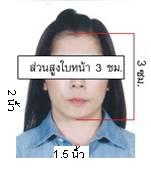 ***ในกรณีเด็กที่อายุต่ำกว่า 18 ปี หากรูปในหน้าแรกของพาสปอร์ตไม่ตรงกับในปัจจุบัน รบกวนทำพาสปอร์ตใหม่ ทางสถานทูตจะไม่รับยื่น หากเล่มไม่ได้รับการอัปเดทรูปให้เป็นปัจจุบัน***รูปถ่าย รูปถ่ายสีหน้าตรงขนาด 1.5 x 2 นิ้ว จำนวน 2 ใบ       (พื้นหลังขาวเท่านั้น ถ่ายไม่เกิน 6 เดือนห้ามสวมแว่นตาหรือเครื่องประดับ ไม่ใส่คอนแทคเลนส์ รูปไม่เลอะหมึก และรูปจะต้องไม่ซ้ำกับวีซ่าเก่าที่เคยมี)3 หลักฐานการเงิน ชื่อ-นามสกุลต้องตรงตามหน้าพาสปอร์ต3.1 กรณีผู้เดินทาง ออกค่าใช้จ่ายเอง (ผู้สมัครที่มีอายุ16 ปีขึ้นไปออกค่าใช้จ่ายเองได้) 3.1.1 Bank Statement ออมทรัพย์ของธนาคารทั่วไป ส่วนตัวของผู้เดินทาง ย้อนหลัง 3 เดือน ที่ออกโดยธนาคาร (รบกวนลูกค้าทำรายการเดินบัญชี โดยการ ฝากหรือถอน ก่อน แล้วค่อยปรับยอดเงินในบัญชีไม่เกิน 7 วันก่อนวันยื่นวีซ่า3.2 กรณีผู้เดินทางไม่ได้ออกค่าใช้จ่ายเอง (บุคคลที่สามารถรับรองค่าใช้จ่ายได้ ต้องเป็น พ่อ แม่ พี่น้อง ที่มีสายเลือดเดียวกัน หรือ สามีภรรยา เท่านั้น ในกรณีของลูกค้าที่ยื่นเกษียณอายุ หากให้บุตรออกค่าใช้จ่ายให้ จะต้องเป็นบุตรที่เดินทางด้วยเท่านั้น)3.2.1. ต้องทำเป็นหนังสือรับรองค่าใช้จ่ายในการเดินทาง  (Sponsor Letter) พร้อมเอกสารแสดงความสัมพันธ์ เช่น สูติบัตร ทะเบียนบ้าน ทะเบียนสมรส เป็นต้น3.2.2 Bank Statement ที่ออกโดยธนาคาร ย้อนหลัง 3 เดือนของบุคคลที่ออกค่าใช้จ่าย ปรับยอดเงินในบัญชีไม่เกิน 7 วันก่อนวันยื่นวีซ่า**ผู้เดินทางที่มีอายุตั้งแต่ 18 ปีขึ้นไป จะต้องมีบัญชีออมทรัพย์ส่วนตัวและขอ Bank Statement มาด้วยทุกท่าน ไม่ว่าจะออกค่าใช้จ่ายเองหรือมีผู้ออกค่าใช้จ่ายให้ก็ตาม **สถานทูตไม่รับพิจารณาบัญชีติดลบ บัญชีฝากประจำ บัญชีกระแสรายวันบัญชีสหกรณ์ออมทรัพย์ พันธบัตร ตราสารหนี้ กองทุน และสลากออมสิน ธ.อิสลาม ธ.อาคารสงเคราะห์ สหกรณ์ออมทรัพย์ต่างๆ4 หลักฐานการทำงาน  เจ้าของกิจการ หนังสือรับรองการจดทะเบียน(DBD)ที่มีชื่อของผู้เดินทางเป็นกรรมการหรือหุ้นส่วน อายุไม่เกิน 3 เดือน หรือ สำเนาใบทะเบียนการค้า(พค.0403)กิจการไม่จดทะเบียน จดหมายชี้แจงการทำงาน พร้อมเอกสารประกอบ เช่น รูปถ่ายร้าน สัญญาเช่าที่ โฉนดที่ดิน เป็นตันเป็นพนักงาน    หนังสือรับรองการทำงาน จากบริษัทฯ ระบุตำแหน่ง, เงินเดือน, วันเริ่มทำงาน, วันลางาน(ขอเป็นภาษาอังกฤษมีอายุ 1 เดือน ชื่อ-นามสกุลต้องตรงตามหน้าพาสปอร์ต ใช้คำว่า “TO WHOM IT MAY CONCERN” แทนชื่อสถานทูตที่ยื่น)นักเรียนหรือนักศึกษา ใช้หนังสือรับรองการเรียนที่ออกจากสถาบันที่กำลังศึกษาอยู่ (ขอเป็นภาษาอังกฤษมีอายุ 1 เดือน ชื่อ-นามสกุลต้องตรงตามหน้าพาสปอร์ตใช้คำว่า “TO WHOM IT MAY CONCERN” แทนชื่อสถานทูตที่ยื่น)5เอกสารส่วนตัวสำเนาทะเบียนบ้านสูติบัตร(กรณีเด็กอายุต่ำกว่า 18 ปี)ทะเบียนสมรส/ทะเบียนหย่า/มรณะบัตร(ถ้ามี)ใบเปลี่ยนชื่อ-นามสกุล (ถ้ามีการเปลี่ยน)กรณีเด็กอายุไม่ถึง 18 ปี ไม่ได้เดินทางไปต่างประเทศพร้อมบิดา มารดา หากเด็กเดินทางไปกับบิดา จะต้องมีหนังสือยินยอมจากมารดา จากอำเภอต้นสังกัด (โดยบิดาจะต้องคัดหนังสือยินยอมระบุให้บุตรเดินทางไปต่างประเทศกับมารดา)พร้อมแนบสำเนาบัตรประชาชนหรือหน้าพาสปอร์ตมารดามาด้วยหากเด็กเดินทางกับมารดา จะต้องมีหนังสือยินยอมจากบิดา จากอำเภอต้นสังกัด (โดยบิดาจะต้องคัดหนังสือยินยอมระบุให้บุตรเดินทางไปต่างประเทศกับบิดา) พร้อมแนบสำเนาบัตรประชาชนหรือหน้าพาสปอร์ตบิดามาด้วย หากเด็กไม่ได้เดินทางพร้อมกับบิดาและมารดา ทั้งบิดาและมารดาจะต้องคัดหนังสือระบุยินยอมให้บุตรเดินทางไปต่างประเทศกับใคร มีความสัมพันธ์เป็นอะไรกันกับเด็ก จากอำเภอต้นสังกัด พร้อมแนบสำเนาบัตรประชาชนหรือหน้าพาสปอร์ตบิดาและมารดากรณีเด็กที่บิดา-มารดาหย่าร้าง จะต้องแนบสำเนาใบหย่า และมีการสลักหลังโดยมีรายละเอียดว่าฝ่ายใดเป็นผู้มีอำนาจปกครองบุตรแต่เพียงผู้เดียวกรณีเด็กอายุต่ำกว่า 18 ปี บิดา-มารดาลงชื่อรับรองในแบบฟอร์มสมัครวีซ่า พร้อมเดินทางมาสัมภาษณ์กับบุตรที่สถานทูตด้วย ทั้งสองท่าน (เฉพาะคิวเดี่ยวเท่านั้น)ท่านไม่จำเป็นต้องเซ็น รับรองสำเนาถูกต้อง ให้ท่านเซ็นเฉพาะ แบบฟอร์มใบคำร้องขอวีซ่าเท่านั้นเอกสารยื่นวีซ่าอาจมีการปรับเปลี่ยนและขออัพเดทเพิ่มเติมได้ทุกเวลา หากทางสถานทูตแจ้งขอเพิ่มเติม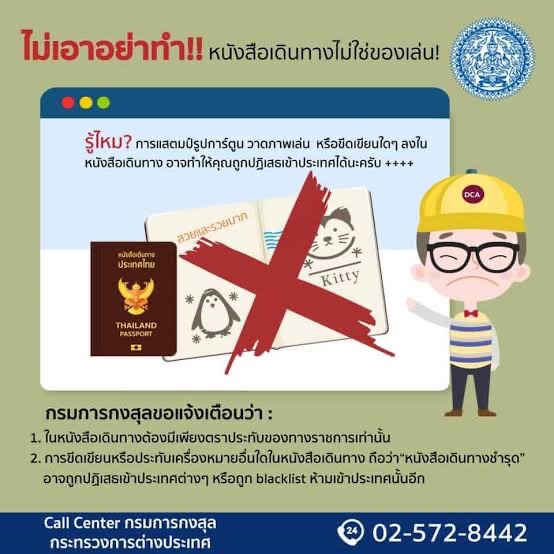 แบบฟอร์มสำหรับกรอกข้อมูลยื่นวีซ่าเชงเกนประเทศเชก**หากท่านเคยโดนปฏิเสธการขอวีซ่ามาก่อน กรุณาแจ้งเจ้าหน้าที่ทัวร์ให้รับทราบตั้งแต่ที่ท่านทำการจองทัวร์เข้ามา เพื่อทำการแก้ไขในการขอวีซ่าในครั้งนี้ มิฉะนั้นหากท่านไม่แจ้งให้ทราบ อาจจะมีผลเสียต่อการขอวีซ่าของท่านในครั้งนี้**(กรุณากรอกข้อมูลให้ครบถ้วนตามความเป็นจริง เนื่องจากจะมีผลต่อการพิจารณาวีซ่าของท่าน)ชื่อ – นามสกุล ผู้เดินทาง [ภาษาไทย]…………………………………………………………………………..1. นามสกุล [ภาษาอังกฤษ]…………………………………………………………………………….……...…2. นามสกุลตอนเกิด [ภาษาอังกฤษ]…………………………………………………………………………….3. ชื่อตัว [ภาษาอังกฤษ]………………………………………………………………………………….………4. วัน /เดือน / ปี (ค.ศ.) เกิด……………………………………………………………………………………..5. สถานที่เกิด (จังหวัด) ……………………………………………………………………………..……..…… 6. ประเทศที่เกิด………………………………………………………………………………………………..…7. สัญชาติปัจจุบัน .................................สัญชาติโดยกำเนิด หากต่างจากปัจจุบัน…………………………..8. เพศ		 ชาย	        หญิง9. สถานภาพ 	      	  โสด  	        	         แต่งงาน (จดทะเบียน)        แต่งงาน (ไม่จดทะเบียน)                หย่า      	         แยกกันอยู่     	                 หม้าย  อื่นๆ (โปรดระบุ)…………….10. ในกรณีเป็นผู้เยาว์ กรุณากรอก ชื่อตัว นามสกุล ที่อยู่(หากต่างจากผู้ขอ) และสัญชาติของผู้มีอำนาจปกครอง/ดูแลผู้เยาว์    ……………………………………………………………………………………………………………………………………………………………………………………………………………………………..11. ที่อยู่ตามทะเบียนบ้านของผู้ขอ…………………………………………………………………………………………………………………………………………………………………………………………………รหัสไปรษณีย์……………………    หมายเลขโทรศัพท์มือถือ.................................................................    อีเมล.............................................12. อาชีพปัจจุบัน(หากค้าขาย ให้ระบุด้วยว่าค้าขายอะไร เช่น ขายเสื้อผ้า ขายอาหาร เป็นต้น) ........................................................................................................13. ชื่อบริษัทหรือร้านค้า ที่อยู่ หมายเลขโทรศัพท์  /  สำหรับนักเรียน นักศึกษา กรุณากรอกชื่อ ที่อยู่ของสถาบันศึกษา …………………………………………………………………………………………………………………………………………………………………………………………………………รหัสไปรษณีย์………………หมายเลขโทรศัพท์ที่ทำงาน.................................................................14. วีซ่าเชงเกนที่เคยได้รับในระยะเวลา 5 ปีที่ผ่านมา       		   ไม่เคย	    เคยได้   ใช้ได้ตั้งแต่วันที่........................................	ถึงวันที่..............................................15. เคยถูกพิมพ์ลายนิ้วมือเพื่อการขอวีซ่าเชงเก้นก่อนหน้านี้                  ไม่เคย			เคย  (กรุณาระบุวันที่ หากทราบ)................................................**กรณีลูกค้าเคยมีวีซ่าเชงเก้น รบกวนท่านถ่ายสำเนาหน้าวีซ่าเชงเก้นตัวล่าสุดแนบมาด้วย**16.  ท่านเคยถูกปฏิเสธวีซ่าหรือไม่	   ไม่เคย	เคย  (เหตุผลในการปฏิเสธ)................................................17. ความรับผิดชอบค่าใช้จ่ายในการดำรงชีพระหว่างการเดินทางและพำนักอยู่ของผู้ร้องขอ		   	ตัวผู้ขอวีซ่าเอง				มีผู้อื่นออกให้(ญาติ/บริษัท/องค์กร)									กรุณาระบุชื่อ................................................. 	สิ่งที่ช่วยในการดำรงชีพ				…………………………………………………..….  			เงินสด					สิ่งที่ช่วยในการดำรงชีพ	 			เช็คเดินทาง					 เงินสด			บัตรเครดิต					 ที่พักที่มีผู้จัดหาให้			ชำระค่าที่พักล่วงหน้าแล้ว			 ค่าใช้จ่ายทั้งหมดระหว่างพำนักมีผู้ออกให้			ชำระค่าพาหนะล่วงหน้าแล้ว			 ชำระค่าพาหนะล่วงหน้าแล้ว			อื่นๆ (โปรดระบุ)				 อื่นๆ (โปรดระบุ)			************************************************หมายเหตุ การอนุมัติวีซ่าเป็นดุลพินิจของทางสถานทูต ทางบริษัทไม่มีส่วนเกี่ยวข้องใดๆทั้งสิ้น ทั้งนี้บริษัทเป็นเพียงตัวกลางและคอยบริการอำนวยความสะดวกให้แก่ผู้เดินทางเท่านั้น